АДМИНИСТРАЦИЯМУНИЦИПАЛЬНОГО ОБРАЗОВАНИЯГОРОДСКОЙ ОКРУГ ЛЮБЕРЦЫ
МОСКОВСКОЙ ОБЛАСТИПОСТАНОВЛЕНИЕ14.05.2021                                                                                                № 1503-ПАг. ЛюберцыО внесении изменений в Постановление администрации Люберецкого муниципального района от 16.05.2017 № 1964-ПА 
«Об утверждении требований к архитектурно-дизайнерскому решению нестационарных торговых объектов, расположенных на территории городского округа Люберцы»В соответствии с Федеральным законом от 06.10.2003 № 131-ФЗ 
«Об общих принципах организации местного самоуправления в Российской Федерации», Федеральным законом от 28.12.2009 № 381-ФЗ «Об основах государственного регулирования торговой деятельности в Российской Федерации», Законом Московской области от 30.12.2014 № 191/2014-ОЗ 
«О регулировании дополнительных вопросов в сфере благоустройства
в Московской области», Уставом городского округа Люберцы Московской области, Правилами благоустройства территории городского округа Люберцы Московской области, утвержденными Решением Совета депутатов городского округа Люберцы Московской области от 14.11.2018 № 246/28, Решением Совета депутатов городского округа Люберцы Московской области от 07.06.2017 № 52/7 «О вопросах правопреемства», Постановлением администрации Люберецкого муниципального района от 17.03.2017 № 846-ПА «Об утверждении Положения о порядке размещения нестационарных торговых объектов на территории городского округа Люберцы», Распоряжением администрации городского округа Люберцы от 22.10.2019 № 140-РА «О наделении полномочиями заместителя Главы администрации Семенова Александра Михайловича», постановляю:          1. Внести в требования к архитектурно-дизайнерскому решению нестационарных торговых объектов, расположенных на территории городского округа Люберцы, утвержденные Постановлением администрации Люберецкого муниципального района от 16.05.2017 № 1964-ПА (далее – Требования), следующие изменения: 1.1 Абзацы 6, 7 пункта 2 изложить в следующей редакции:«- бахчевой развал – специально оборудованная временная конструкция, состоящая из металлокаркаса, закрытого по периметру баннерной тканью с тематическими рисунками бахчевых культур, рассчитанная на одно рабочее место продавца, оснащенная прилавком, подлежащая ежедневному демонтажу по окончании работы объекта. Размеры площадки под установку – 3,0 м х2,0 м (6,0 кв.м);- киоск по продаже плодоовощной продукции – быстровозводимая конструкция, состоящая из металлокаркаса, закрытого по периметру баннерной тканью с тематическими рисунками плодово-овощной продукции, рассчитанная на одно рабочее место продавца, подлежащая ежедневному демонтажу по окончании работы объекта. Размеры площадки под установку – 3,5 м х2,0 м (7,0 кв.м)».	1.2 Пункты 5.2-5.3 изложить в следующей редакции:
         «5.2. Бахчевой развал состоит из модульных элементов на основе металлокаркаса. Для изготовления несущего каркаса используется металлическая квадратная труба 40*40 мм. Панели несущего каркаса соединяются между собой болтовым креплением. Для напольного покрытия и откидного прилавка используется фанера бакелизорованная 18-20 мм. Внешняя обшивка состоит из баннерной ткани
с тематическими рисунками бахчевых культур. Все элементы киоска окрашены 2-х компонентной, высокопрочной эмалью для наружного использования (RAL 8017).5.3. Киоск по продаже плодоовощной продукции представляет собой быстровозводимую конструкцию, состоящую из металлокаркаса.Для изготовления несущего каркаса используется металлическая квадратная труба 40*40 мм. Панели несущего каркаса соединяются между собой болтовым креплением. Для напольного покрытия используется фанера бакелизорованная 18-20 мм. Внешняя обшивка состоит из баннерной ткани
с тематическими рисунками плодоовощной продукции. Все элементы киоска окрашены 2-х компонентной, высокопрочной эмалью для наружного использования (RAL 8017).».1.3. Внешний вид бахчевого развала (пункт 22 Требований) и внешний вид киоска по продаже плодоовощной продукции (пункт 23 Требований) утвердить согласно Приложению к настоящему Постановлению.         2. Опубликовать настоящее Постановление в средствах массовой информации и разместить на официальном сайте администрации в сети «Интернет».3. Контроль за исполнением настоящего Постановления оставляю 
за собой.Заместитель Главы администрации                                                 А.М. Семенов                                                                                                Приложение                                                                                  к Постановлению администрации                                                                                              городского округа Люберцы                                                                                             от 14.05.2021 2021 № 1503-ПАВнешний вид бахчевого развала и киоска по продаже плодоовощной продукции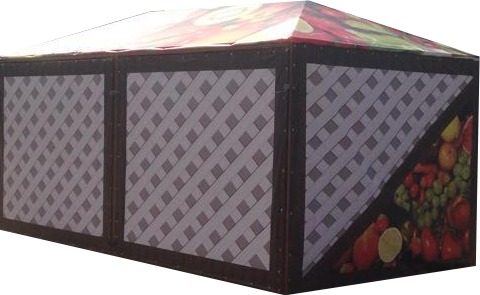 